Problem Cards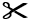 Problem CardsProblem CardsProblem CardsTake Away Problem (Part Unknown)Take Away Problem (Part Unknown)Take Away Problem (Part Unknown)Rahmi and Kea collect 36 coloured stones. Rahmi takes out the 8 green stones. How many stones are left?33 birds are sitting in a tree. Some birds fly away. Now there are 21 birds in the tree. How many birds flew away?33 birds are sitting in a tree. Some birds fly away. Now there are 21 birds in the tree. How many birds flew away?Take Away Problem (Whole Unknown)Take Away Problem (Whole Unknown)Join Problem (Part Unknown)Some children are on a bus. No children get off at the first stop. Now 28 children are left on the bus. How many children were on the bus to begin with?Ali made a tower with linking cubes. He added 19 more cubes to the tower. The tower now has 31 cubes. How many cubes did the tower have to begin with?Ali made a tower with linking cubes. He added 19 more cubes to the tower. The tower now has 31 cubes. How many cubes did the tower have to begin with?Join Problem (Part Unknown)Join Problem (Part Unknown)Join Problem (Part Unknown)There are 16 cows in the barn. More cows come to join them. Now there are 35 cows in the barn. How many came to join them?24 grapes are in a bowl. 19 are red and the rest are green. How many green grapes are in the bowl?24 grapes are in a bowl. 19 are red and the rest are green. How many green grapes are in the bowl?Join Problem (Whole Unknown)Join Problem (Whole Unknown)Join Problem (Whole Unknown)Sienna has 18 stickers. Dakota gives her 13 more stickers. How many stickers does Sienna have now?There are 16 red apples and 18 green apples in a basket. How many apples are there altogether?There are 16 red apples and 18 green apples in a basket. How many apples are there altogether?Comparison ProblemMake Equal ProblemMake Equal ProblemSerena collected 16 shells on the beach. Roger collected 27 shells. How many more shells did Roger collect than Serena? (How many fewer shells did Serena collect than Roger?)There are 27 students in the class. Everyone needs a marker. Krishan has 16 markers to give out. How many more markers does he need for everyone to get a marker?There are 27 students in the class. Everyone needs a marker. Krishan has 16 markers to give out. How many more markers does he need for everyone to get a marker?Take Away Problem (Part Unknown)Take Away Problem (Part Unknown)Take Away Problem (Part Unknown)Rahmi and Kea collect 76 coloured stones. Rahmi takes out the 25 green stones. How many stones are left?43 birds are sitting in a tree. Some birds fly away. An hour later, 13 more birds fly away. Now there are 19 birds in the tree. How many birds first flew away?43 birds are sitting in a tree. Some birds fly away. An hour later, 13 more birds fly away. Now there are 19 birds in the tree. How many birds first flew away?Take Away Problem (Whole Unknown)Take Away Problem (Whole Unknown)Join Problem (Part Unknown)Some children are on a bus. No children get off at the first stop. Now 41 children are left on the bus. How many children were on the bus to begin with?Ali made a tower with linking cubes. He added 19 more cubes to the tower. Then he added 6 more cubes. The tower now has 53 cubes. How many cubes did the tower have to begin with?Ali made a tower with linking cubes. He added 19 more cubes to the tower. Then he added 6 more cubes. The tower now has 53 cubes. How many cubes did the tower have to begin with?Join Problem (Part Unknown)Join Problem (Part Unknown)Join Problem (Part Unknown)There are 36 cows in the field. More cows come to join them. Now there are 72 cows in the field. How many came to join them?34 grapes are in a bowl. 19 are red, 6 are purple, and the rest are green. How many green grapes are in the bowl?34 grapes are in a bowl. 19 are red, 6 are purple, and the rest are green. How many green grapes are in the bowl?Join Problem (Whole Unknown)Join Problem (Whole Unknown)Join Problem (Whole Unknown)Sienna has 57 stickers. Dakota gives her 22 more stickers. How many stickers does Sienna have now?There are 14 red apples, 10 yellow apples, and 8 green apples in a basket. How many apples are there altogether?There are 14 red apples, 10 yellow apples, and 8 green apples in a basket. How many apples are there altogether?Comparison ProblemMake Equal ProblemSerena collected 36 shells on the beach. Roger collected 39 shells. How many more shells did Roger collect than Serena? (How many fewer shells did Serena collect than Roger?)There are 27 students in the class. Everyone needs a marker. Krishan has 11 blue markers and 13 black markers to give out. How many more markers does he need for everyone to get a marker?Take Away Problem (Part Unknown)Take Away Problem (Part Unknown)Rahmi and Kea collect 12 coloured stones. Rahmi takes out the 10 green stones. How many stones are left?13 birds are sitting in a tree. Some birds fly away. Now there are 10 birds in the tree. How many birds flew away?Take Away Problem (Whole Unknown)Take Away Problem (Whole Unknown)Some children are on a bus. No children get off at the first stop. Now 7 children are left on the bus. How many children were on the bus to begin with?Join Problem (Part Unknown)Join Problem (Part Unknown)There are 8 cows in the barn. More cows come to join them. Now there are 13 cows in the barn. How many came to join them?Ali made a tower with linking cubes. He added 19 more cubes to the tower. The tower now has 31 cubes. How many cubes did the tower have to begin with?Join Problem (Whole Unknown)Sienna has 9 stickers. Dakota gives her 6 more stickers. How many stickers does Sienna have now?